知识产权与遗传资源、传统知识和民间文学艺术
政府间委员会第三十三届会议2017年2月27日至3月3日，日内瓦议程草案秘书处编拟会议开幕通过议程见本文件和文件WIPO/GRTKF/IC/33/INF/2及WIPO/GRTKF/IC/33/INF/3。通过第三十二届会议报告见文件WIPO/GRTKF/IC/32/11 Prov.2。认可若干组织与会见文件WIPO/GRTKF/IC/33/2。土著和当地社区的参与-	自愿基金运作最新情况见文件WIPO/GRTKF/IC/33/3、WIPO/GRTKF/IC/33/INF/4和WIPO/GRTKF/IC/33/INF/6。-	任命自愿基金咨询委员会见文件WIPO/GRTKF/IC/33/3。-	土著和当地社区专家小组通知见文件WIPO/GRTKF/IC/33/INF/5。传统文化表现形式-	保护传统文化表现形式：条款草案见文件WIPO/GRTKF/IC/33/4。-	知识产权与遗传资源、传统知识和传统文化表现形式重要词语汇编见文件WIPO/GRTKF/IC/33/INF/7。-	WIPO传统知识、传统文化表现形式和遗传资源网站上可用的资源见文件WIPO/GRTKF/IC/33/INF/8。-	关于WIPO遗传资源、传统知识和传统文化表现形式文书草案
关键知识产权相关问题的技术审查——撰稿：詹姆斯·安纳亚教授见文件WIPO/GRTKF/IC/33/INF/9。任何其他事务会议闭幕[文件完]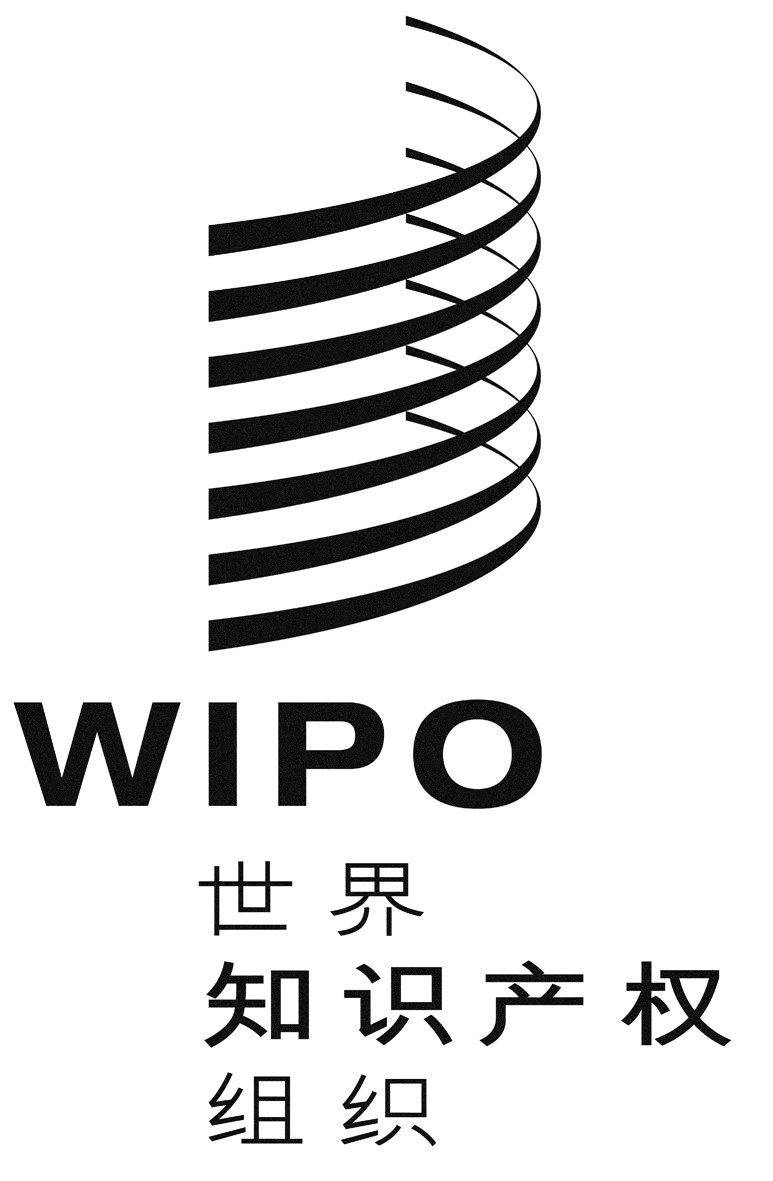 CWIPO/GRTKF/IC/33/1 prov.WIPO/GRTKF/IC/33/1 prov.WIPO/GRTKF/IC/33/1 prov.原 文：英文原 文：英文原 文：英文日 期：2016年12月5日  日 期：2016年12月5日  日 期：2016年12月5日  